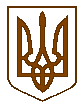 Білокриницька сільська радаРівненського району  РівненськоЇ області(шоста чергова сесія восьмого скликання)РІШЕННЯ07 червня 2021 року                                                                        		 № 197Про вилучення з балансу та оперативного відання КП «Рівненський районний центр ПМСД» Рівненської районної ради частини комунального майна, що належить до комунальної власності територіальної громади сіл Білокриницької сільської ради	Враховуючи лист КП «Рівненський районний центр ПМСД» Рівненської районної ради від 03.03.2021 року № 210, на підставі актів приймання-передачі, відповідно до Бюджетного кодексу України, керуючись статтею 25, пунктом 31 статті 26, статтею 60 Закону України «Про місцеве самоврядування в Україні», у зв'язку з упорядкуванням використання  комунального майна територіальної громади сіл Білокриницької сільської ради Рівненського району Рівненської області, за погодженням з постійними комісіями сільської ради, сесія сільської радиВ И Р І Ш И Л А:	1.Вилучити з балансу та оперативного відання КП «Рівненський районний центр ПМСД» Рівненської районної ради частину комунального майна, що належить до комунальної власності територіальної громади сіл Білокриницької сільської ради відповідно до додатку. 	2.Визначити Білокриницьку сільську раду балансоутримувачем частини приміщення Шубківської амбулаторії загальної практики сімейної медицини ім..Янчука В.М. загальною площею 35 м.кв. та загальною площею 18,5 м.кв. за адресою: с.Шубків, вул. Молодіжна, 35.		3.Передати на баланс Відділу освіти, сім’ї, молоді, спорту, культури та туризму  Білокриницької сільської ради частину приміщення фельдшерсько-акушерського пункту с.Гориньград Другий загальною площею 105,9 м.кв., за адресою: с.Гориньград Другий, вул. Шкільна, 33 та частину приміщення фельдшерсько-акушерського пункту с.Котів загальною площею 24,9 м.кв., за адресою: с.Котів, вул. Новоселів, 10.	3. Білокриницькій сільській раді та відділу освіти, сім’ї, молоді, спорту, культури та туризму  Білокриницької сільської ради поставити на облік об’єкти комунальної власності дотримуючись вимог чинного законодавства України.  	4. Контроль за виконанням цього рішення покласти на голів постійних комісій Білокриницької сільської ради: Бондарчук В.К., Шлеюк Г.А., Величко Л.Б., Черняк І.В.Сільський голова                                                                  Тетяна ГОНЧАРУК  Додаток до рішення сесії сільської ради
від 07 червня 2021 року    № 197                           ПЕРЕЛІКкомунального майна, яке вилучається в КП  «Рівненський районний центр первинної медико-санітарної допомоги» Рівненської районної радиСекретар сільської ради 					           	Ірина ДАЮК№ з/пНазва об’єктуАдреса об’єкту1Шубківська амбулаторія загальної практики сімейної медицини імені Янчука В.М.: частина приміщення площею 35 м.кв.с. Шубків, вул. Молодіжна, 352Шубківська амбулаторія загальної практики сімейної медицини імені Янчука В.М.: частина приміщення площею 18,5 м.кв.с. Шубків, вул. Молодіжна, 353Фельдшерсько-акушерський пункт села Гориньград Другий: частина приміщення загальною площею 105,9 м.кв.с. Гориньград Другий, вул. Шкільна, 334Фельдшерсько-акушерський пункт села Котів: частина приміщення загальною площею 24,9 м.кв. с. Котів, вул. Новоселів, 10